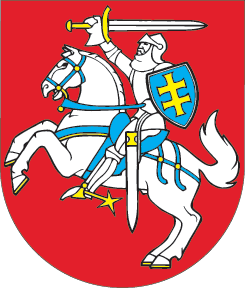 LIETUVOS RESPUBLIKOSKAUNO LAISVOSIOS EKONOMINĖS ZONOS ĮSTATYMO NR. I-1591 3 STRAIPSNIO PAKEITIMOĮSTATYMAS2014 m. birželio 12 d. Nr. XII-946
Vilnius1 straipsnis. 3 straipsnio pakeitimasPakeisti 3 straipsnio 2 dalį ir ją išdėstyti taip:„2. Zonos teritorijoje esantys žemės sklypai išnuomojami Civilinio kodekso, Žemės įstatymo, Laisvųjų ekonominių zonų pagrindų įstatymo ir šio įstatymo nustatytomis sąlygomis ir tvarka. Zonos teritorija išnuomojama zonos valdymo bendrovei (pasibaigus zonos veiklos laikotarpiui – jos teisių ir pareigų perėmėjai) 99 metams. Pasibaigus zonos veiklos terminui, nurodytam šio įstatymo 2 straipsnyje, išnuomotos zonos teritorijos nuomos sutartis lieka galioti likusiam nuomos laikotarpiui, o zonos teritorijos nuomininku lieka zonos valdymo bendrovė ar jos teisių ir pareigų perėmėjas.“2 straipsnis. Įstatymo įsigaliojimasŠis įstatymas  įsigalioja 2015 m. sausio 1 d.Skelbiu šį Lietuvos Respublikos Seimo priimtą įstatymą.Respublikos Prezidentė	Dalia Grybauskaitė